…………………………………………………………………………………………………………………………..https://www.youtube.com/watch?v=M4BIBXwhw88 1. Dlaczego twórcy romantyczni przywiązywali wagę do folkloru(ludowości)?2. W którym roku Adam Mickiewicz wydał ,,Ballady i romanse”, jakie znaczenie ma ta data dla polskiego romantyzmu?3. Jaki związek dostrzegasz pomiędzy gatunkiem ballada a tytułową bohaterką Słowackiego Balladyną?4. Wskaż cechy epiki, liryki i dramatu w balladzie ,,Świtezianka”.5. Jakich przewinień dopuścili się bohaterowie utworu?- ona:- on: 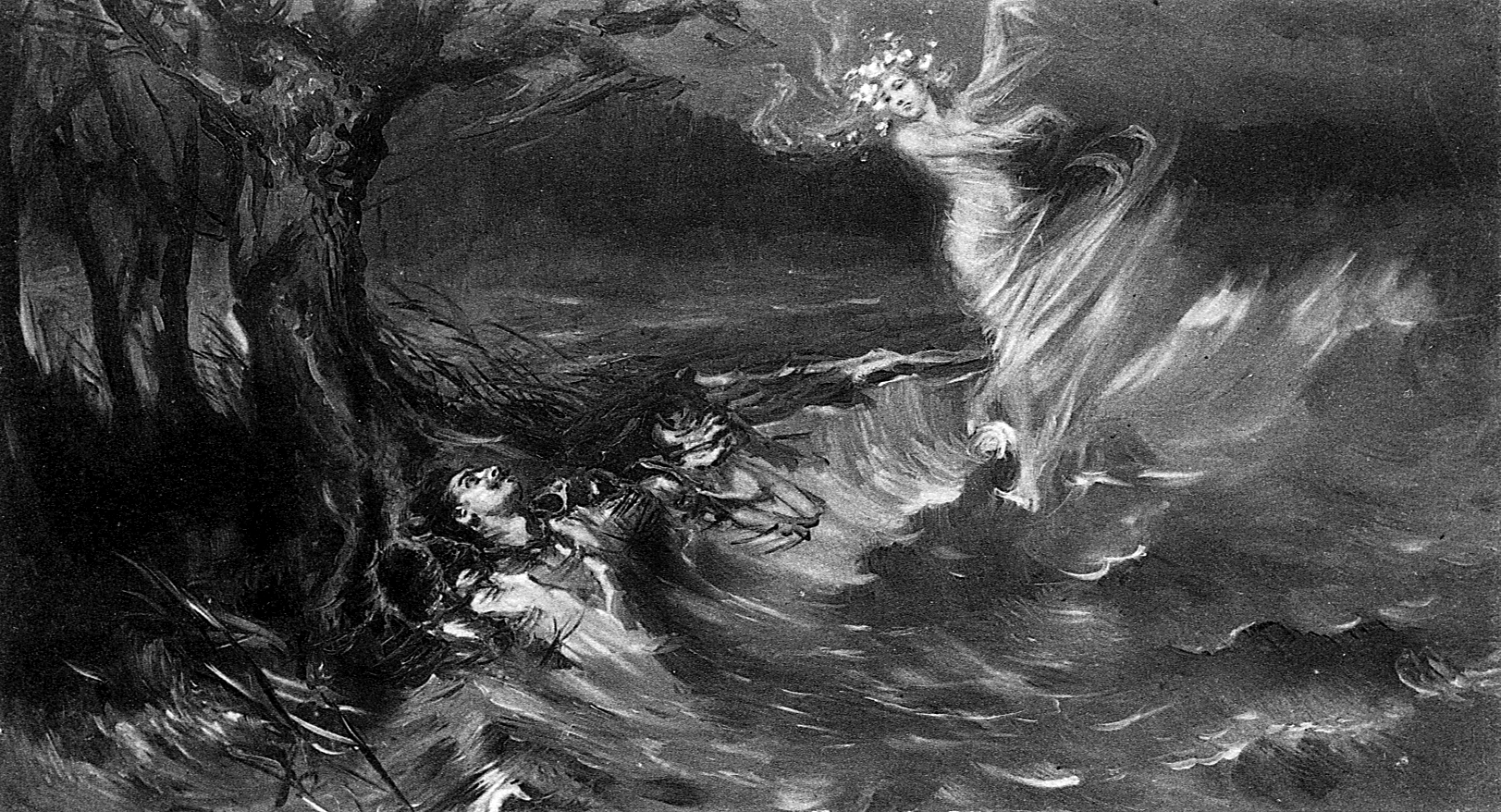 6. Zapisz fragment ballady, którego dotyczy ta ilustracja.7. Zapisz fragment wiersza, w którym została zawarta nauka moralna. Wyjaśnij sens tych słów. Cechy epokiCechy lirykiCechy dramatu